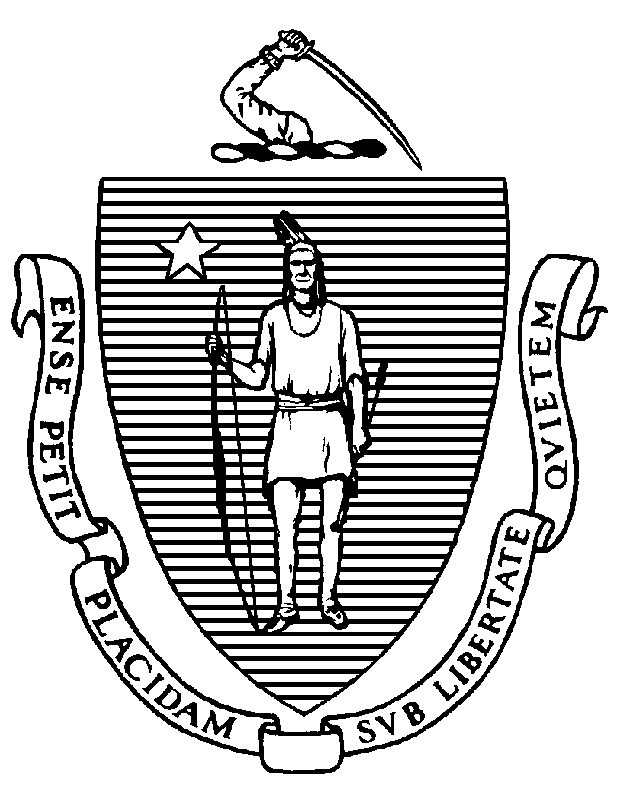 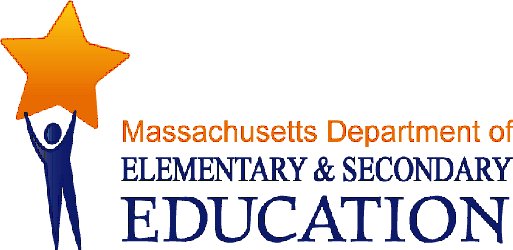 COORDINATED PROGRAM REVIEWMID-CYCLE REPORTDistrict: Dover Public SchoolsMCR Onsite Date: 11/07/2013 Program Area: Special EducationCOORDINATED PROGRAM REVIEWMID-CYCLE REPORTDistrict: Dover Public SchoolsMCR Onsite Date: 11/07/2013 Program Area: Special EducationMitchell D. Chester, Ed.D.Commissioner of Elementary and Secondary EducationMitchell D. Chester, Ed.D.Commissioner of Elementary and Secondary EducationCOORDINATED PROGRAM REVIEWMID-CYCLE REPORTCOORDINATED PROGRAM REVIEWMID-CYCLE REPORTCOORDINATED PROGRAM REVIEWMID-CYCLE REPORTCOORDINATED PROGRAM REVIEWMID-CYCLE REPORTCOORDINATED PROGRAM REVIEWMID-CYCLE REPORTCOORDINATED PROGRAM REVIEWMID-CYCLE REPORTSE Criterion # 3A - Special requirements for students on the autism spectrumSE Criterion # 3A - Special requirements for students on the autism spectrumSE Criterion # 3A - Special requirements for students on the autism spectrumSE Criterion # 3A - Special requirements for students on the autism spectrumRating:Rating:Rating:Rating:Partially ImplementedPartially ImplementedPartially ImplementedPartially ImplementedBasis for Findings:Basis for Findings:Basis for Findings:Basis for Findings:Record review indicates that for students identified with a disability on the autism spectrum, IEP Teams do not consistently consider and address in the IEP the students’ needs resulting from stereotypical movements and the need to develop social interaction skills and proficiencies.Record review indicates that for students identified with a disability on the autism spectrum, IEP Teams do not consistently consider and address in the IEP the students’ needs resulting from stereotypical movements and the need to develop social interaction skills and proficiencies.Record review indicates that for students identified with a disability on the autism spectrum, IEP Teams do not consistently consider and address in the IEP the students’ needs resulting from stereotypical movements and the need to develop social interaction skills and proficiencies.Record review indicates that for students identified with a disability on the autism spectrum, IEP Teams do not consistently consider and address in the IEP the students’ needs resulting from stereotypical movements and the need to develop social interaction skills and proficiencies.Department Order of Corrective Action:Department Order of Corrective Action:Department Order of Corrective Action:Department Order of Corrective Action:Train IEP Team chairpersons on the requirements for addressing the seven specific areas of need for students on the autism spectrum, including the needs arising from stereotypical movements and the need to develop social interaction skills and proficiencies. Develop an internal oversight and tracking system for ensuring that IEP Teams consider and specifically address the special requirements for students identified with a disability on the autism spectrum.  The tracking system should include oversight and periodic reviews by the Director of Student Support Services to ensure ongoing compliance. Develop a report of the results of an internal review of records to ensure that IEP Teams, that have convened after all corrective actions have been implemented, are addressing the special requirements for students on the autism spectrum.*Please note when conducting internal monitoring the district must maintain the following documentation and make it available to the Department upon request  a) List of student names and grade levels for the records reviewed; b) Date of the review; c) Name of person(s) who conducted the review, their role(s) and signature(s).Train IEP Team chairpersons on the requirements for addressing the seven specific areas of need for students on the autism spectrum, including the needs arising from stereotypical movements and the need to develop social interaction skills and proficiencies. Develop an internal oversight and tracking system for ensuring that IEP Teams consider and specifically address the special requirements for students identified with a disability on the autism spectrum.  The tracking system should include oversight and periodic reviews by the Director of Student Support Services to ensure ongoing compliance. Develop a report of the results of an internal review of records to ensure that IEP Teams, that have convened after all corrective actions have been implemented, are addressing the special requirements for students on the autism spectrum.*Please note when conducting internal monitoring the district must maintain the following documentation and make it available to the Department upon request  a) List of student names and grade levels for the records reviewed; b) Date of the review; c) Name of person(s) who conducted the review, their role(s) and signature(s).Train IEP Team chairpersons on the requirements for addressing the seven specific areas of need for students on the autism spectrum, including the needs arising from stereotypical movements and the need to develop social interaction skills and proficiencies. Develop an internal oversight and tracking system for ensuring that IEP Teams consider and specifically address the special requirements for students identified with a disability on the autism spectrum.  The tracking system should include oversight and periodic reviews by the Director of Student Support Services to ensure ongoing compliance. Develop a report of the results of an internal review of records to ensure that IEP Teams, that have convened after all corrective actions have been implemented, are addressing the special requirements for students on the autism spectrum.*Please note when conducting internal monitoring the district must maintain the following documentation and make it available to the Department upon request  a) List of student names and grade levels for the records reviewed; b) Date of the review; c) Name of person(s) who conducted the review, their role(s) and signature(s).Train IEP Team chairpersons on the requirements for addressing the seven specific areas of need for students on the autism spectrum, including the needs arising from stereotypical movements and the need to develop social interaction skills and proficiencies. Develop an internal oversight and tracking system for ensuring that IEP Teams consider and specifically address the special requirements for students identified with a disability on the autism spectrum.  The tracking system should include oversight and periodic reviews by the Director of Student Support Services to ensure ongoing compliance. Develop a report of the results of an internal review of records to ensure that IEP Teams, that have convened after all corrective actions have been implemented, are addressing the special requirements for students on the autism spectrum.*Please note when conducting internal monitoring the district must maintain the following documentation and make it available to the Department upon request  a) List of student names and grade levels for the records reviewed; b) Date of the review; c) Name of person(s) who conducted the review, their role(s) and signature(s).Required Elements of Progress Reports:Required Elements of Progress Reports:Required Elements of Progress Reports:Required Elements of Progress Reports:Submit evidence of training to IEP Team chairpersons. Include the agenda, training date, signed attendance sheets indicating the title/role of staff and the name and title of the presenter by February 27, 2014.Submit a description of the internal oversight and tracking system with periodic reviews, along with the name and role of the designated person by February 27, 2014. Submit a report of the results of an internal review of records and include the following: The number of student records reviewed;The number of records in compliance; For any records not in compliance, determine the root cause(s) of the non-compliance; and The district's plan to remedy the non-compliance.Please submit the above information by May 28, 2014.Submit evidence of training to IEP Team chairpersons. Include the agenda, training date, signed attendance sheets indicating the title/role of staff and the name and title of the presenter by February 27, 2014.Submit a description of the internal oversight and tracking system with periodic reviews, along with the name and role of the designated person by February 27, 2014. Submit a report of the results of an internal review of records and include the following: The number of student records reviewed;The number of records in compliance; For any records not in compliance, determine the root cause(s) of the non-compliance; and The district's plan to remedy the non-compliance.Please submit the above information by May 28, 2014.Submit evidence of training to IEP Team chairpersons. Include the agenda, training date, signed attendance sheets indicating the title/role of staff and the name and title of the presenter by February 27, 2014.Submit a description of the internal oversight and tracking system with periodic reviews, along with the name and role of the designated person by February 27, 2014. Submit a report of the results of an internal review of records and include the following: The number of student records reviewed;The number of records in compliance; For any records not in compliance, determine the root cause(s) of the non-compliance; and The district's plan to remedy the non-compliance.Please submit the above information by May 28, 2014.Submit evidence of training to IEP Team chairpersons. Include the agenda, training date, signed attendance sheets indicating the title/role of staff and the name and title of the presenter by February 27, 2014.Submit a description of the internal oversight and tracking system with periodic reviews, along with the name and role of the designated person by February 27, 2014. Submit a report of the results of an internal review of records and include the following: The number of student records reviewed;The number of records in compliance; For any records not in compliance, determine the root cause(s) of the non-compliance; and The district's plan to remedy the non-compliance.Please submit the above information by May 28, 2014.Progress Report Due Date(s):Progress Report Due Date(s):Progress Report Due Date(s):Progress Report Due Date(s):02/27/201405/28/2014SE Criterion # 8 - IEP Team composition and attendanceRating:ImplementedBasis for Findings:A review of student records and interviews indicate that required Team members are present at IEP Team meetings. Members of the Team attend IEP Team meetings unless: The district and the parent agree, in writing, that the attendance of the Team member is not necessary because the member's area of the curriculum or related services is not being modified or discussed; orThe district and the parent agree, in writing, to excuse a required Team member's participation and the excused member provides written input into the development of the IEP to the parent and IEP Team prior to the meeting.  SE Criterion # 18A - IEP development and contentSE Criterion # 18A - IEP development and contentSE Criterion # 18A - IEP development and contentSE Criterion # 18A - IEP development and contentRating:Rating:Rating:Rating:Partially ImplementedPartially ImplementedPartially ImplementedPartially ImplementedBasis for Findings:Basis for Findings:Basis for Findings:Basis for Findings:Record review indicates that for students identified with a disability on the autism spectrum and for those students whose disability affects social skills development or whose disability makes them vulnerable to bullying, harassment, or teasing, the IEP Team is not consistently considering and addressing the skills and proficiencies needed to avoid and respond to bullying, harassment, or teasing.  Record review indicates that for students identified with a disability on the autism spectrum and for those students whose disability affects social skills development or whose disability makes them vulnerable to bullying, harassment, or teasing, the IEP Team is not consistently considering and addressing the skills and proficiencies needed to avoid and respond to bullying, harassment, or teasing.  Record review indicates that for students identified with a disability on the autism spectrum and for those students whose disability affects social skills development or whose disability makes them vulnerable to bullying, harassment, or teasing, the IEP Team is not consistently considering and addressing the skills and proficiencies needed to avoid and respond to bullying, harassment, or teasing.  Record review indicates that for students identified with a disability on the autism spectrum and for those students whose disability affects social skills development or whose disability makes them vulnerable to bullying, harassment, or teasing, the IEP Team is not consistently considering and addressing the skills and proficiencies needed to avoid and respond to bullying, harassment, or teasing.  Department Order of Corrective Action:Department Order of Corrective Action:Department Order of Corrective Action:Department Order of Corrective Action:For those students whose records were identified by the Department, the district must reconvene the IEP Teams to consider and address the skills and proficiencies needed to avoid and respond to bullying, harassment or teasing. Please see Technical Assistance Advisory SPED 2011-2: Bullying Prevention and Intervention and the additional resource document Addressing the Needs of Students with Disabilities in the IEP and in School Bullying Prevention and Intervention Efforts.Conduct training for all IEP Team chairpersons on the requirements for addressing bullying prevention and intervention in the IEP. Develop an internal oversight and tracking system to ensure that IEP Teams consider and address the skills and proficiencies needed to avoid and respond to bullying, harassment or teasing. The tracking system should include oversight and periodic reviews by the Director of Student Support Services to ensure ongoing compliance.  Develop a report of the results of an internal review of records to ensure that IEP Teams, that have convened after all corrective actions have been implemented, are addressing the skills and proficiencies needed to avoid and respond to bullying, harassment or teasing in the IEP.*Please note when conducting internal monitoring the district must maintain the following documentation and make it available to the Department upon request  a) List of student names and grade levels for the records reviewed; b) Date of the review; c) Name of person(s) who conducted the review, their role(s) and signature(s).For those students whose records were identified by the Department, the district must reconvene the IEP Teams to consider and address the skills and proficiencies needed to avoid and respond to bullying, harassment or teasing. Please see Technical Assistance Advisory SPED 2011-2: Bullying Prevention and Intervention and the additional resource document Addressing the Needs of Students with Disabilities in the IEP and in School Bullying Prevention and Intervention Efforts.Conduct training for all IEP Team chairpersons on the requirements for addressing bullying prevention and intervention in the IEP. Develop an internal oversight and tracking system to ensure that IEP Teams consider and address the skills and proficiencies needed to avoid and respond to bullying, harassment or teasing. The tracking system should include oversight and periodic reviews by the Director of Student Support Services to ensure ongoing compliance.  Develop a report of the results of an internal review of records to ensure that IEP Teams, that have convened after all corrective actions have been implemented, are addressing the skills and proficiencies needed to avoid and respond to bullying, harassment or teasing in the IEP.*Please note when conducting internal monitoring the district must maintain the following documentation and make it available to the Department upon request  a) List of student names and grade levels for the records reviewed; b) Date of the review; c) Name of person(s) who conducted the review, their role(s) and signature(s).For those students whose records were identified by the Department, the district must reconvene the IEP Teams to consider and address the skills and proficiencies needed to avoid and respond to bullying, harassment or teasing. Please see Technical Assistance Advisory SPED 2011-2: Bullying Prevention and Intervention and the additional resource document Addressing the Needs of Students with Disabilities in the IEP and in School Bullying Prevention and Intervention Efforts.Conduct training for all IEP Team chairpersons on the requirements for addressing bullying prevention and intervention in the IEP. Develop an internal oversight and tracking system to ensure that IEP Teams consider and address the skills and proficiencies needed to avoid and respond to bullying, harassment or teasing. The tracking system should include oversight and periodic reviews by the Director of Student Support Services to ensure ongoing compliance.  Develop a report of the results of an internal review of records to ensure that IEP Teams, that have convened after all corrective actions have been implemented, are addressing the skills and proficiencies needed to avoid and respond to bullying, harassment or teasing in the IEP.*Please note when conducting internal monitoring the district must maintain the following documentation and make it available to the Department upon request  a) List of student names and grade levels for the records reviewed; b) Date of the review; c) Name of person(s) who conducted the review, their role(s) and signature(s).For those students whose records were identified by the Department, the district must reconvene the IEP Teams to consider and address the skills and proficiencies needed to avoid and respond to bullying, harassment or teasing. Please see Technical Assistance Advisory SPED 2011-2: Bullying Prevention and Intervention and the additional resource document Addressing the Needs of Students with Disabilities in the IEP and in School Bullying Prevention and Intervention Efforts.Conduct training for all IEP Team chairpersons on the requirements for addressing bullying prevention and intervention in the IEP. Develop an internal oversight and tracking system to ensure that IEP Teams consider and address the skills and proficiencies needed to avoid and respond to bullying, harassment or teasing. The tracking system should include oversight and periodic reviews by the Director of Student Support Services to ensure ongoing compliance.  Develop a report of the results of an internal review of records to ensure that IEP Teams, that have convened after all corrective actions have been implemented, are addressing the skills and proficiencies needed to avoid and respond to bullying, harassment or teasing in the IEP.*Please note when conducting internal monitoring the district must maintain the following documentation and make it available to the Department upon request  a) List of student names and grade levels for the records reviewed; b) Date of the review; c) Name of person(s) who conducted the review, their role(s) and signature(s).Required Elements of Progress Reports:Required Elements of Progress Reports:Required Elements of Progress Reports:Required Elements of Progress Reports:For those student records identified by the Department, submit a copy of the IEP and the Team Meeting Attendance Sheet (N3A) to indicate that the IEP Teams have reconvened. Submit this information by February 27, 2014.Submit evidence of training to IEP Team chairpersons and include the agenda, training date, signed attendance sheets indicating the title/role of staff and the name and title of the presenter by February 27, 2014Submit a description of the district’s internal oversight and tracking system with periodic reviews, along with the name and role of the designated person by February 27, 2014.Submit a report of the results of an internal review of records and include the following: The number of student records reviewed;The number of records in compliance; For any records not in compliance, determine the root cause(s) of the non-compliance; and The district's plan to remedy the non-compliance.Please submit the above information by May 28, 2014.For those student records identified by the Department, submit a copy of the IEP and the Team Meeting Attendance Sheet (N3A) to indicate that the IEP Teams have reconvened. Submit this information by February 27, 2014.Submit evidence of training to IEP Team chairpersons and include the agenda, training date, signed attendance sheets indicating the title/role of staff and the name and title of the presenter by February 27, 2014Submit a description of the district’s internal oversight and tracking system with periodic reviews, along with the name and role of the designated person by February 27, 2014.Submit a report of the results of an internal review of records and include the following: The number of student records reviewed;The number of records in compliance; For any records not in compliance, determine the root cause(s) of the non-compliance; and The district's plan to remedy the non-compliance.Please submit the above information by May 28, 2014.For those student records identified by the Department, submit a copy of the IEP and the Team Meeting Attendance Sheet (N3A) to indicate that the IEP Teams have reconvened. Submit this information by February 27, 2014.Submit evidence of training to IEP Team chairpersons and include the agenda, training date, signed attendance sheets indicating the title/role of staff and the name and title of the presenter by February 27, 2014Submit a description of the district’s internal oversight and tracking system with periodic reviews, along with the name and role of the designated person by February 27, 2014.Submit a report of the results of an internal review of records and include the following: The number of student records reviewed;The number of records in compliance; For any records not in compliance, determine the root cause(s) of the non-compliance; and The district's plan to remedy the non-compliance.Please submit the above information by May 28, 2014.For those student records identified by the Department, submit a copy of the IEP and the Team Meeting Attendance Sheet (N3A) to indicate that the IEP Teams have reconvened. Submit this information by February 27, 2014.Submit evidence of training to IEP Team chairpersons and include the agenda, training date, signed attendance sheets indicating the title/role of staff and the name and title of the presenter by February 27, 2014Submit a description of the district’s internal oversight and tracking system with periodic reviews, along with the name and role of the designated person by February 27, 2014.Submit a report of the results of an internal review of records and include the following: The number of student records reviewed;The number of records in compliance; For any records not in compliance, determine the root cause(s) of the non-compliance; and The district's plan to remedy the non-compliance.Please submit the above information by May 28, 2014.Progress Report Due Date(s):Progress Report Due Date(s):Progress Report Due Date(s):Progress Report Due Date(s):02/27/201405/28/2014SE Criterion # 25 - Parental consentRating:ImplementedBasis for Findings:A review of student records and interviews indicate that when a parent revokes consent in writing to special education services, the district provides written notice to the parent of its proposal to discontinue services based on the written revocation of consent as well as information on how the parent can obtain a copy of his or her right to procedural safeguards. The district provides notice within a reasonable time before it intends to discontinue services. Staff members are aware that they may not use mediation or request a due process hearing to obtain agreement or a ruling for continuation of services.SE Criterion # 26 - Parent participation in meetingsRating:ImplementedBasis for Findings:The district provided its special education student roster as requested by the Department.